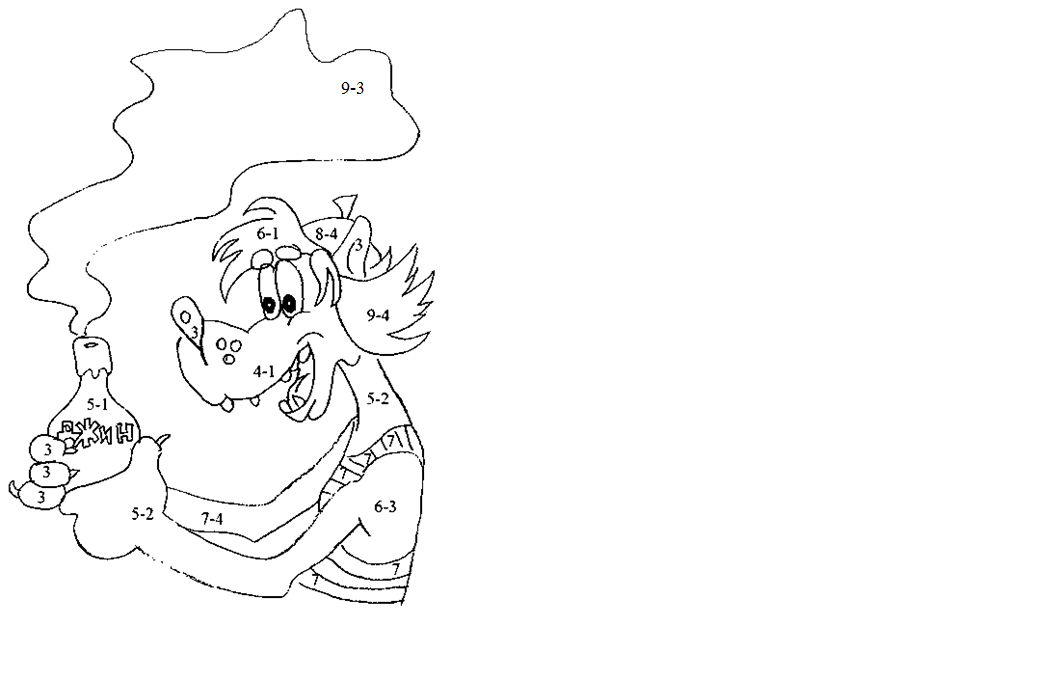 3 - серый            4 - красный          5 - чёрный6 - голубой         7 - синий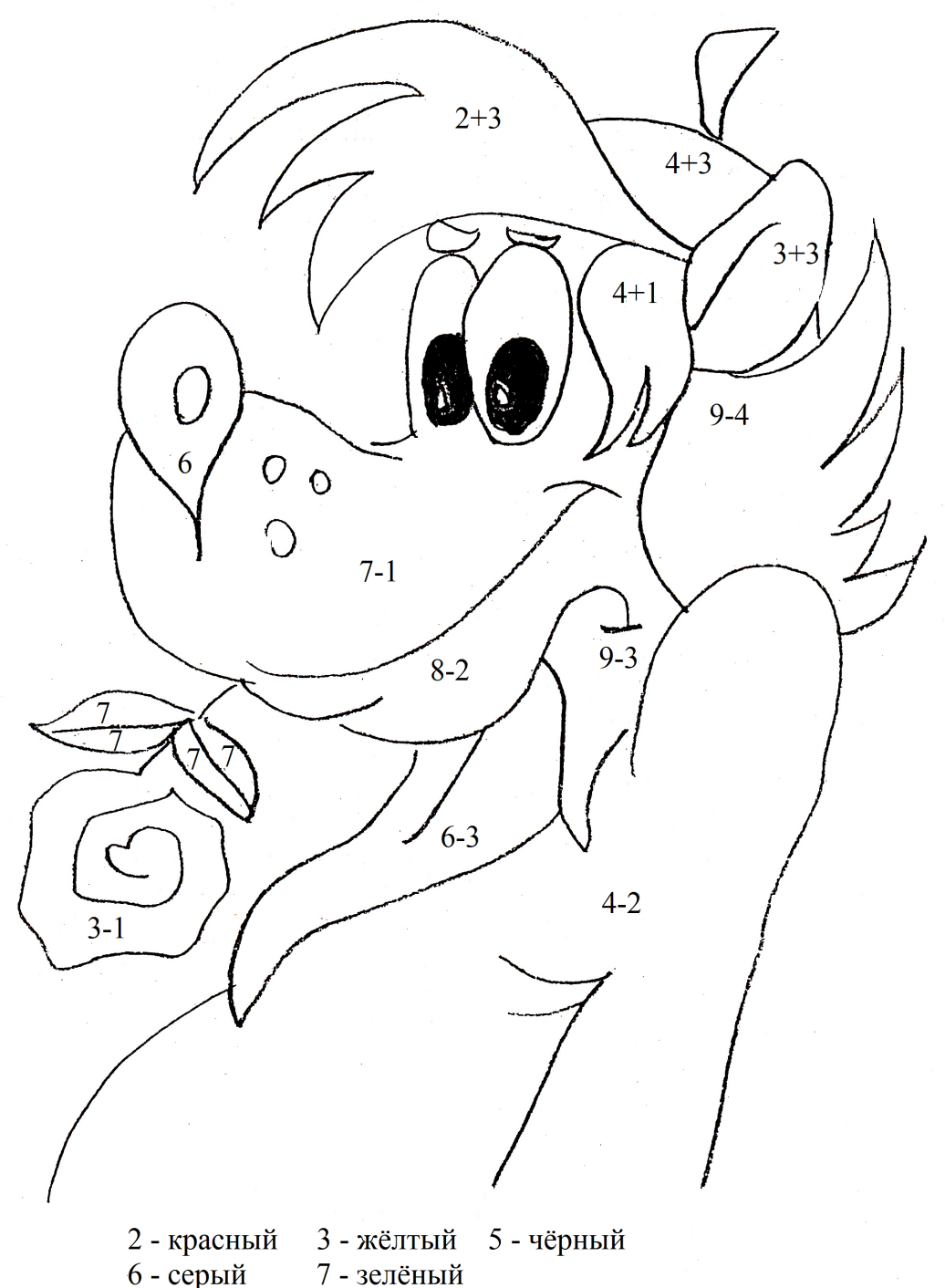  2 - красный     3 - жёлтый       5 – чёрный6 – серый 7 – зелёный                                      	                                  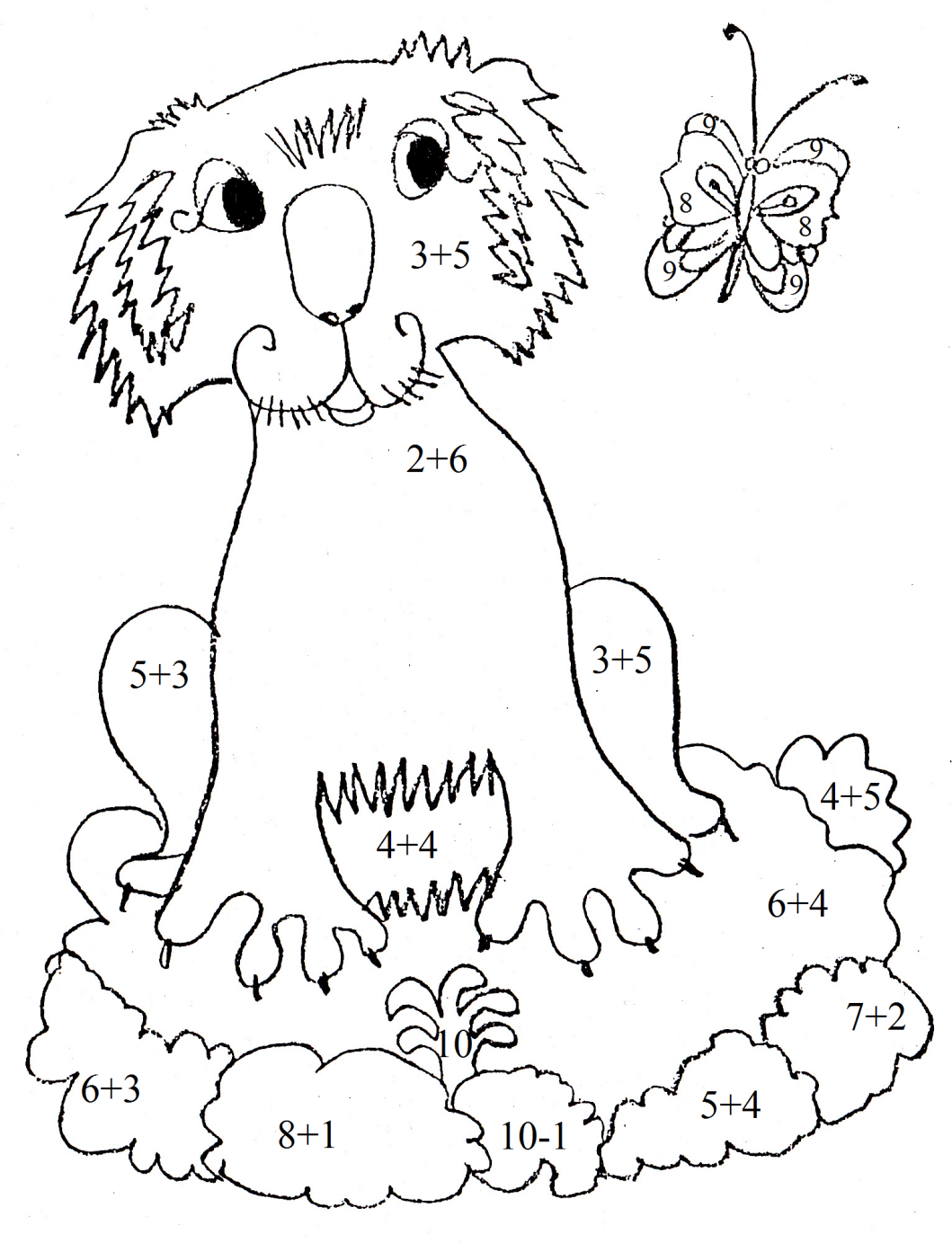 8 - оранжевый         9 - жёлтый        10 - зелёный       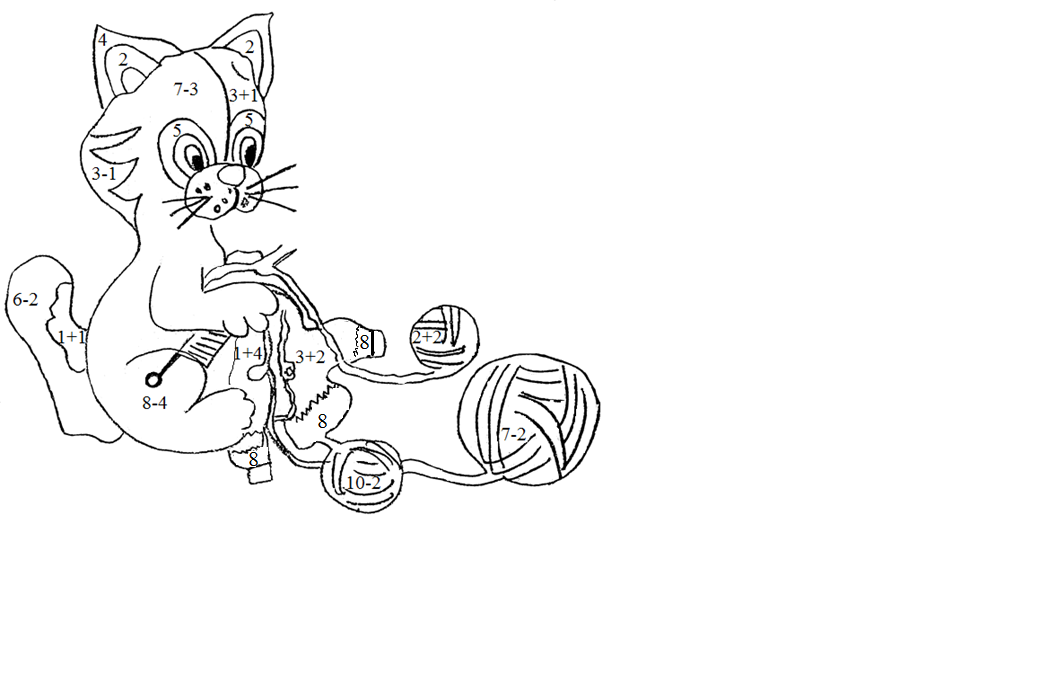 2 –чёрный4 – коричневый5 – зелёный8 – красный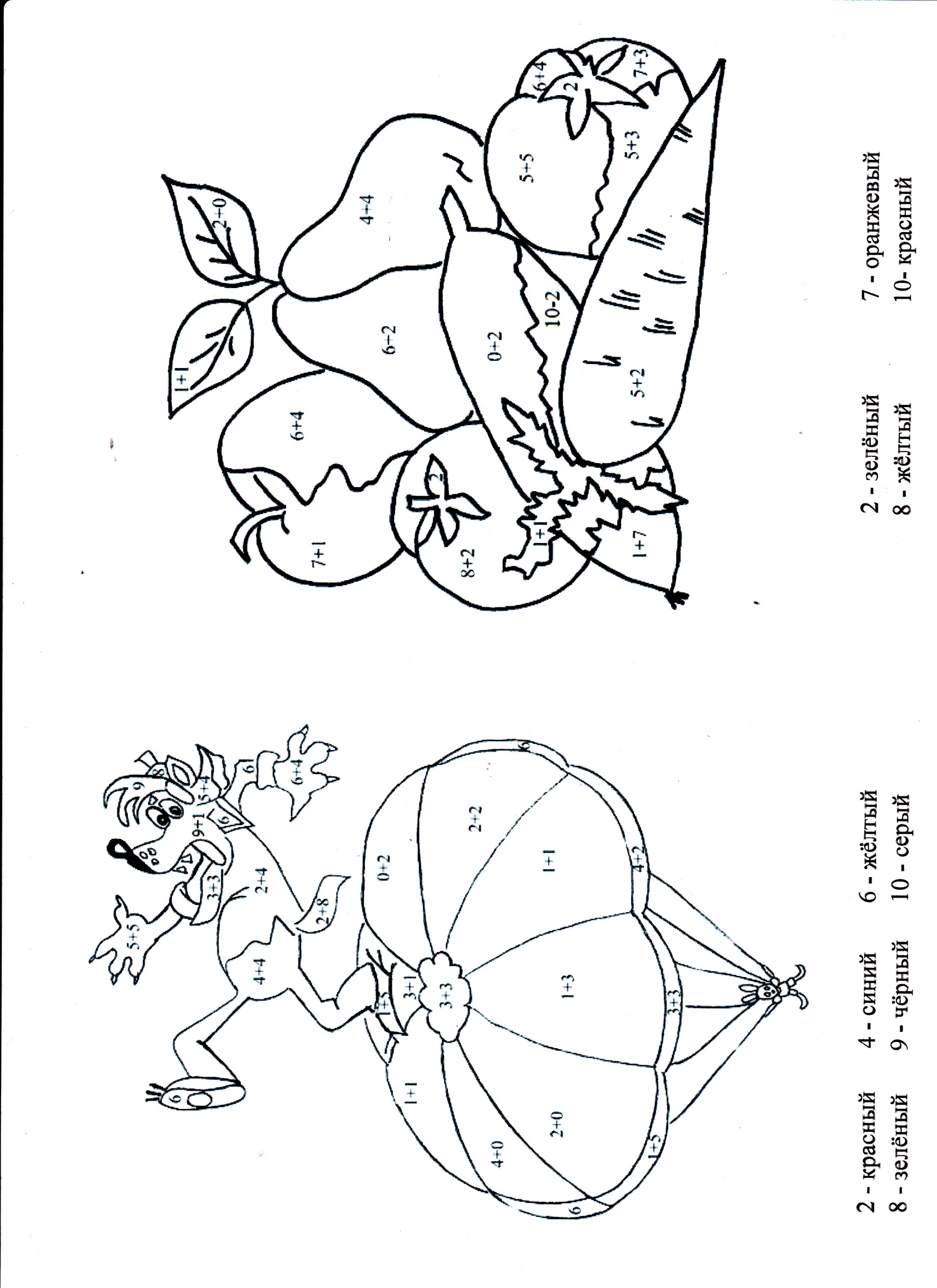 2 - красный            4 - синий          6 - жёлтый8 - зелёный        9 – чёрный10 - серый            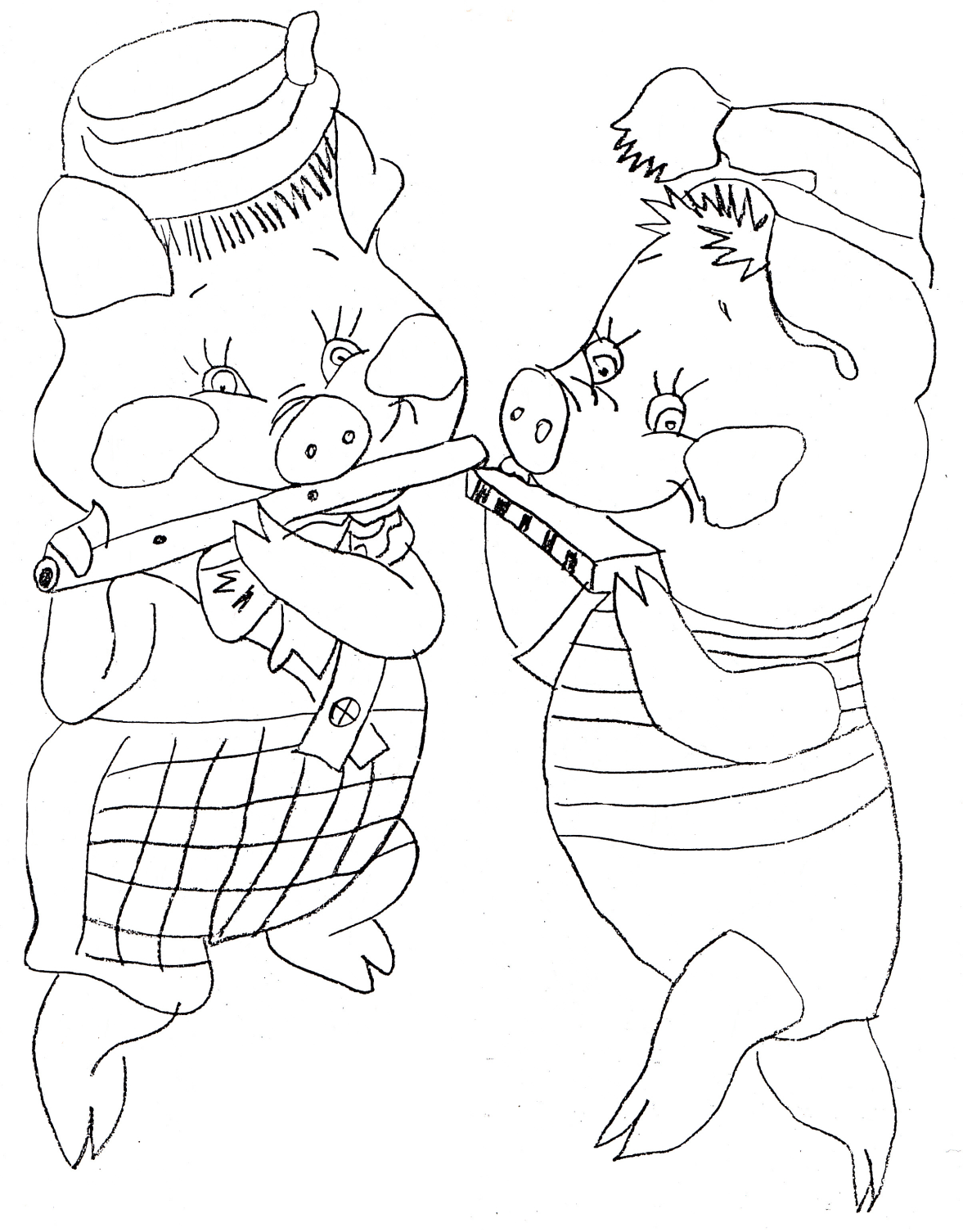 3 – жёлтый                  5 – красный                8 – зелёный 9 – голубой  10 – розовый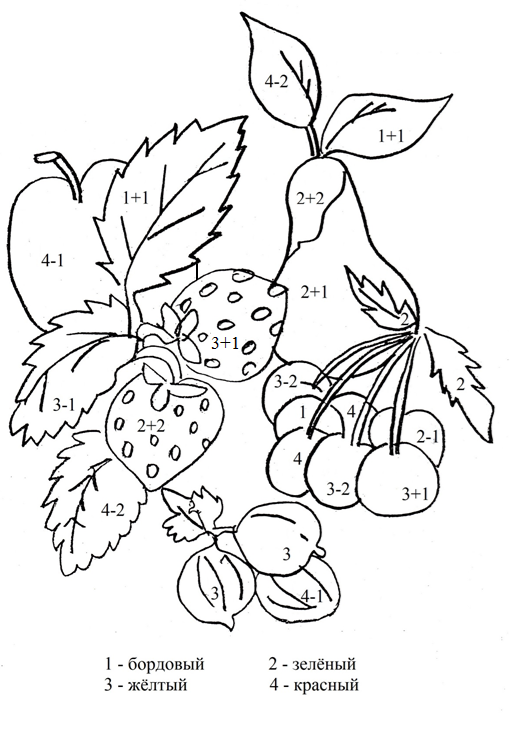 1 – бордоый                  2 – зелёный                3 – жёлтый 4 –красный  